進階電磁學課程筆記第24-2講、Radiation field of an arbitrarily moving point charge授課教師：台灣大學物理系　易富國教授
筆記編寫：台灣大學物理系　曾芝寅助理
編者信箱：f01222076@ntu.edu.tw
上課學期：100學年度第一學期

本著作係採用創用 CC 姓名標示-非商業性-相同方式分享 3.0 台灣 授權條款授權.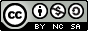 再訪 Lienard-Wiechert Potential藉著相對論的四向量辦法，再做一次 Lienard-Wiechert Potential電荷以速度  運動。兩坐標系以相對速度  運動。選擇 ，而有  。坐標系  中，四向量勢  ，兩點距離四向量化： ，是類光的時空距離， ，當然也是類光的，	 ，  ，符合恆等式 可寫成  的形式，有利於變換回坐標系  座標變換下，四向量方程式形式不變： ，Lienard-Wiechert Potential藉著相對論的四向量座標變換辦法，簡潔的得出Lienard-Wiechert Potential。Heaviside-Feynman Formula這個公式的推導是電磁學裡頭相當困難的部分，道理卻相當簡單。有了向量勢，我們便能利用微分求得電、磁場。以下我們改變符號  。令 電場  ，帶入Lienard-Wiechert Potential得：第一項  求  ，有 , 得  求  ，有 , 又有  得  得第一項 . 第二項  求 得  求  得到遞迴關係，移項得  得  得第二項  將以上結果帶回：在這一步，看成前兩項與後一項：前兩項整理成得  結果：第一項 ，是 convective field ，和加速度  無關。第二項 是 radiation field ，和加速度  有關。此即 Heaviside-Feynman Formula 。在下一講中，我們將更詳細討論這個公式。